ПОСУДА           Раскрасить чайник так, как показано на рисунке. Показать и назвать части (крышка, ручка, носик, дно, стенки). Для чего он нужен?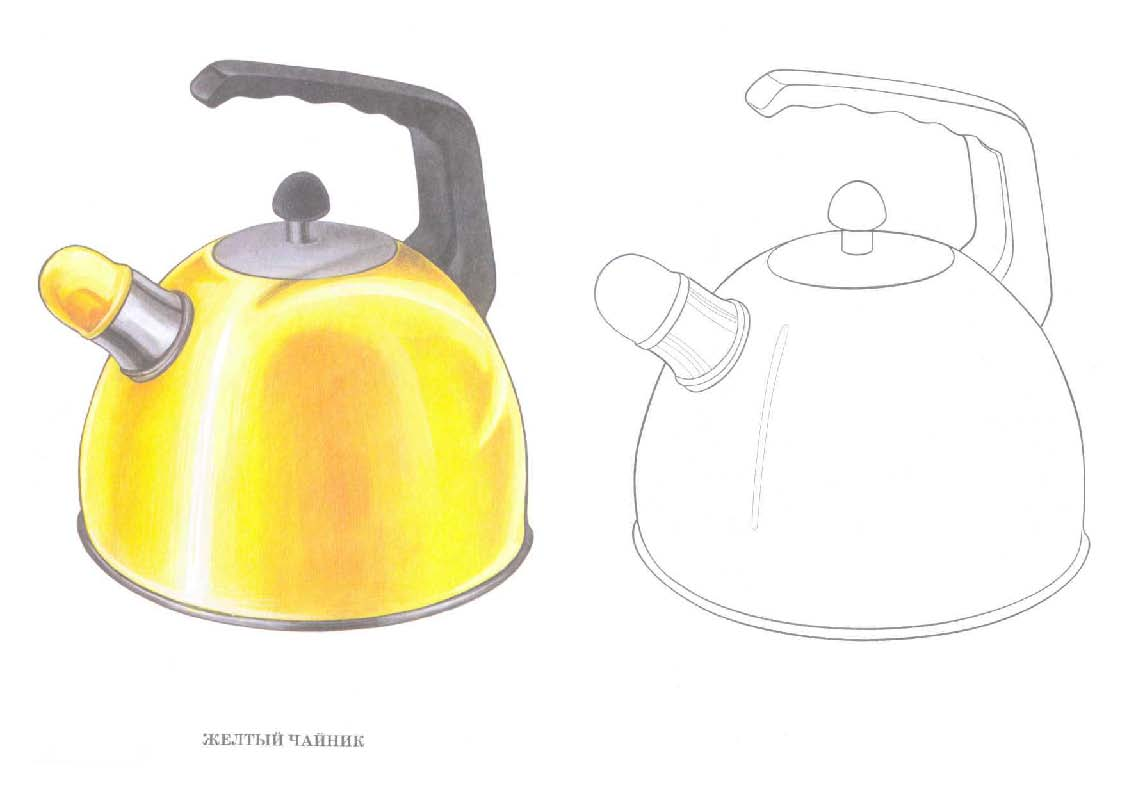 ПОСУДА           Раскрасить чайник так, как показано на рисунке. Показать и назвать части (крышка, ручка, носик, дно, стенки). Для чего он нужен?ПОСУДА             Найти по цвету и подставить крышки к кастрюлям. 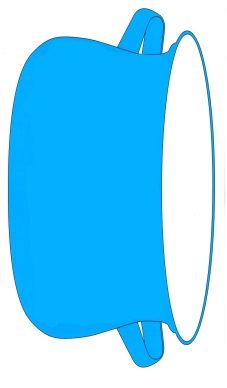 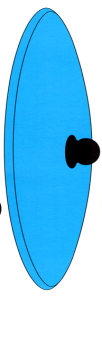 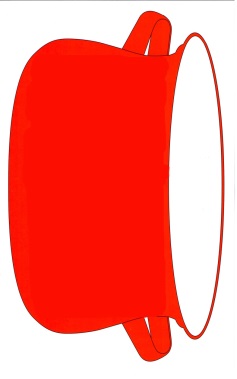 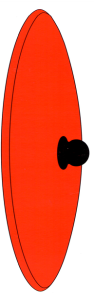 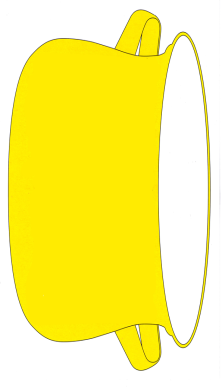 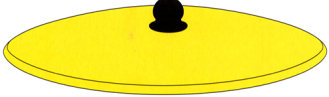 ПОСУДА             Найти по цвету и подставить крышки к кастрюлям. 